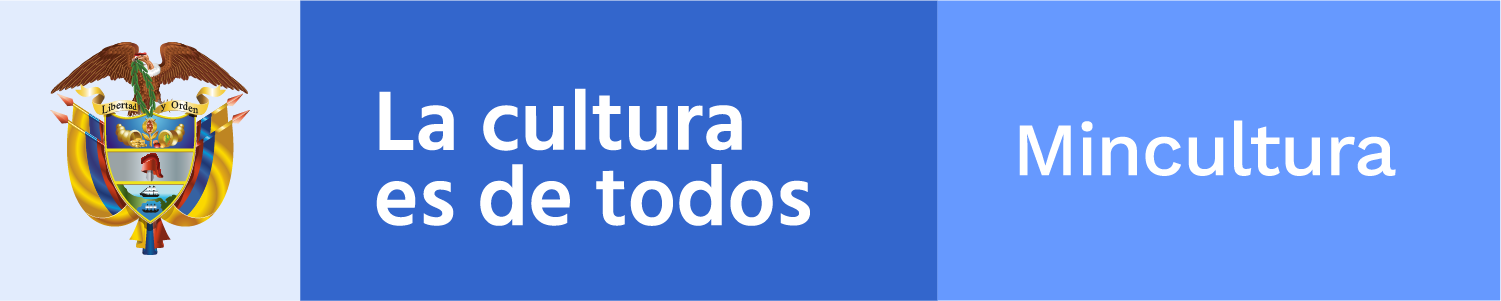 ________________________________________________________Claqueta / toma 893Boletín electrónico semanal para el sector cinematográfico, 4 de octubre de 2019
Ministerio de Cultura de Colombia - Dirección de CinematografíaSi desea comunicarse con el Boletín Claqueta escriba a cine@mincultura.gov.co
Síganos en twitter: @elcinequesomos________________________________________________________En acciónCINE DE GÉNERO Y LA TEMPORADA DE CINE CREA COLOMBIA EN RETINA LATINA El cine de género llega a Retina Latina a través de historias de suspenso, fantasía y terror. La muestra iniciará el 8 de octubre con la película colombiana Pariente de Iván Gaona y continuará el 15 de octubre con la peruana La luz en el cerro de Ricardo Velarde. El 22 de octubre se publicará el corto colombiano Nadia de Diego González; muestra finalizará el 29 de octubre con el corto uruguayo Las crónicas de Boldman de Agustín Alvárez.  En el marco de la Temporada Cine Crea Colombia se presentan cinco películas colombianas que han sido galardonadas en diversas categorías de los Premios Macondo de la Academia Colombiana de Artes y Ciencias Cinematográficas. Inicia con La tierra y la sombra de César Acevedo el 3 de octubre y continua el 10 de octubre con La sangre y la lluvia de Jorge Navas.  El 17 de octubre estará Réquiem NN de Juan Manuel Echavarria; el 24 de octubre El día de la cabra de Samir Oliveros (solo para Colombia), y el 31 de octubre Gordo calvo y bajito de Carlos Osuna. Cada película estará disponible durante una semana, gracias a la colaboración del Consejo Nacional de las Artes y  la Cultura en Cinematografía, el Fondo para el Desarrollo Cinematográfico, el Ministerio de Cultura de Colombia y Proimágenes Colombia. Vea másEMPRESAS DE ECONOMÍA NARANJA YA PUEDEN TRAMITAR EN LÍNEA EL BENEFICIO DE EXENCIÓN DE RENTA POR 7 AÑOSLas empresas existentes o que se creen antes del 31 de diciembre de 2021, que tengan como actividad económica alguna de las definidas como de Economía Naranja, según el Decreto 1669 del 12 de septiembre de 2019, podrán inscribirse para recibir este beneficio.Esta medida hace parte del paquete de incentivos fiscales propuesto por el Gobierno Nacional para la promoción de la Economía Naranja, previstos en la Ley de reactivación económica (Ley 1943 de 2018) y el Plan Nacional de Desarrollo 2018-2022.Con la puesta en marcha del Trámite Virtual se beneficiarán con la exención de renta por siete años las empresas cuyo objeto social se enmarque exclusivamente en las industrias creativas y de base tecnológica, y que tengan ingresos brutos anuales inferiores a 80 mil UVT (unos $2.700 millones en 2019).Vea másSOLICITUDES DE CERTIFICACIÓN DE INVERSIONES Y DONACIONES 2019 La Dirección de Cinematografía informa las fechas límite para certificar, en el presente año, inversiones o donaciones a Proyectos Nacionales, en el marco de los beneficios tributarios de la Ley 814 de 2003:Noviembre 30, solicitudes de certificaciones iguales o mayores a $438.901.480 (excepto si los gastos son en promoción, en cuyo caso aplica la siguiente fecha).Diciembre 9, solicitudes de certificaciones inferiores a $438.901.480.ESTRENOS CINE NACIONALCon El coco 3, de Juan Camilo Pinzón, inician los estrenos de películas colombianas en el último trimestre de 2019.Sinopsis: por fin Sagrario convenció al Mono Sánchez de casarse con ella y ya todo está preparado para la gran fiesta al lado de sus amigos: Piroberta, Don Jediondo, Micolta, Boyacoman, la niña Auxilito, Tahiana, El Cura, Titania y La bruja Dioselina.Momentos antes de la boda Sagrario mancha su vestido con sangre y El Mono la ve vestida de novia, estos dos infortunados sucesos hacen que la ruja Dioselina entre en pánico y con la ayuda de Don Jediondo crea un misterioso conjuro para contrarrestar la terrible tragedia. Pero la pócima cae en manos equivocadas y la situación se sale de control.Vea másBECAS DE CIRCULACIÓN PARA EMPRENDEDORES CULTURALESLas becas de circulación del Programa Nacional de Estímulos del Ministerio de Cultura 2019 tienen como novedad el desarrollo de un tercer ciclo, que brinda recursos para asistir a eventos que se realicen entre el 3 de diciembre de 2019 y el 31 de marzo de 2020.El objeto de estas becas es contribuir al fortalecimiento de los eslabones asociados a la circulación de las industrias culturales creativas en los festivales, encuentros, mercados, talleres culturales nacionales, en todo el territorio colombiano.Se busca apoyar la participación de proyectos de los emprendimientos o empresas con una estructura de negocio definida, seleccionados para participar en festivales, encuentros, mercados, talleres culturales y que formulen estrategias para la búsqueda y consolidación de alianzas que fomenten la circulación de bienes y servicios culturales dentro del país.Abiertas hasta el 7 de octubre.Vea más______________________________________________________Nos están viendoEN ESPAÑALa película Luz de Juan Diego Escobar hace parte de la Selección Oficial del 52 Festival Internacional de Cine Fantástico de Catalunya que se realizará del 3 al 13 de octubre. El largometraje se desarrolla en la espesura de las montañas, en una comunidad aislada liderada por un predicador, un presunto nuevo Mesías llega al pueblo, pero con su llegada los males comienzan y no solo para la aldea, sino también en la casa del predicador.Vea más EN MÉXICOEl guion de largometraje de ficción En algún lugar, escrito por Edna Sierra y Wilson Arango, hace parte de la selección oficial de la competencia de guion inédito del 10° Oaxaca Film Fest que se celebra del 4 al 10 de octubre. El guion participa del Global Script Challenge en la categoría de guiones que tienen un personaje inspirador.Vea más______________________________________________________Adónde van las películasNARRARELFUTUROHasta el 7 de octubre estará abierta la convocatoria para la VI versión de #NarrarElFuturo: Festival de Cine Creative Commons & New Media Bogotá, que este año se llevará a cabo del 5 al 9 de noviembre.Reciben películas y contenidos convergentes de cualquier país del mundo, en diversos formatos y que hayan sido finalizadas a partir del 1 de enero de 2018.Contacto: narrarelfuturo@armadillomedia.tvVea más______________________________________________________PizarrónLABORATORIO DE PROYECTOS DE NUEVOS MEDIOS Siguen abiertas las inscripciones para la convocatoria del IV #NewMediaLab: Laboratorio Iberoamericano de proyectos de nuevos medios que se llevará a cabo durante la VI versión de #NarrarElFurturo en noviembre de este año.Buscan proyectos de ficción y documental que apuesten por la narración experimental, interactiva, animación, cómics, realidad virtual o vídeo 360º, webdocs, Idocs y cualquier otro formato innovador desarrollado por los creadores. Diez proyectos iberoamericanos trabajarán durante 3 días con expertos nacionales e internacionales para avanzar en la gestión de sus relatos.Cierre de inscripciones: 9 de octubreContacto alejandro@armadillomedia.tvVea más_______________________________________________________Memoria reveladaA PROFESIONALES DEL PATRIMONIO CINEMATOGRÁFICOEstá abierta la convocatoria para presentación de propuestas a la 12º edición del Orphan Film de la Universidad de Nueva York, dedicada a las temáticas: agua, clima y migración. El evento se realizará del 23 al 27 de mayo de 2020 en el Eye Filmmuseum de Amsterdam, junto con la sexta Conferencia anual Eye International, que explora los debates sobre el archivo y los estudios del cine, la relación entre los profesionales del patrimonio cinematográfico, académicos, archiveros, curadores, artistas y restauradores. La presentación de propuestas estará abierta hasta el 19 de noviembre de 2019.Vea más:________________________________________________________En carteleraOJO AL SANCOCHOEntre el 5 y el 12 de octubre se realiza la 12ª edición del festival Internacional de Cine y Video Alternativo y Comunitario “Ojo al Sancocho”. De la agenda hacen parte: talleres teórico - prácticos, charlas magistrales, muestras audiovisuales, proyecciones de la selección oficial, exposiciones, encuentros de saberes, recorridos culturales, conciertos. Actividades artísticas y culturales que recorrerán algunas localidades de Bogotá (Ciudad Bolívar, Tunjuelito y el barrio San Luis de Chapinero). Asisten invitados locales, nacionales e internacionales, quienes compartirán sus experiencias con las comunidades locales, con niños, niñas, jóvenes y público en general.Vea más_________________________________________________
ClasificadosACTUAREntre el 14 y el 31 de octubre se dictará en Bogotá el taller "Escuchar, pensar y actuar, enfocado a desprender para crear en escena”, a cargo de Yull Núñez, licenciado en arte, folclore y cultura.  Protagonista de Los viajes del viento de Ciro Guerra; asistente de audición de Pájaros de verano de Cristina Gallego y Ciro Guerra. Contacto: elmany2204_@hotmail.comVea más	_______________________________________________________Dirección de CinematografíaCra. 8 No 8-43, Bogotá DC, Colombia(571) 3424100,cine@mincultura.gov.cowww.mincultura.gov.co